Договор с ФГБУК Российский этнографический музей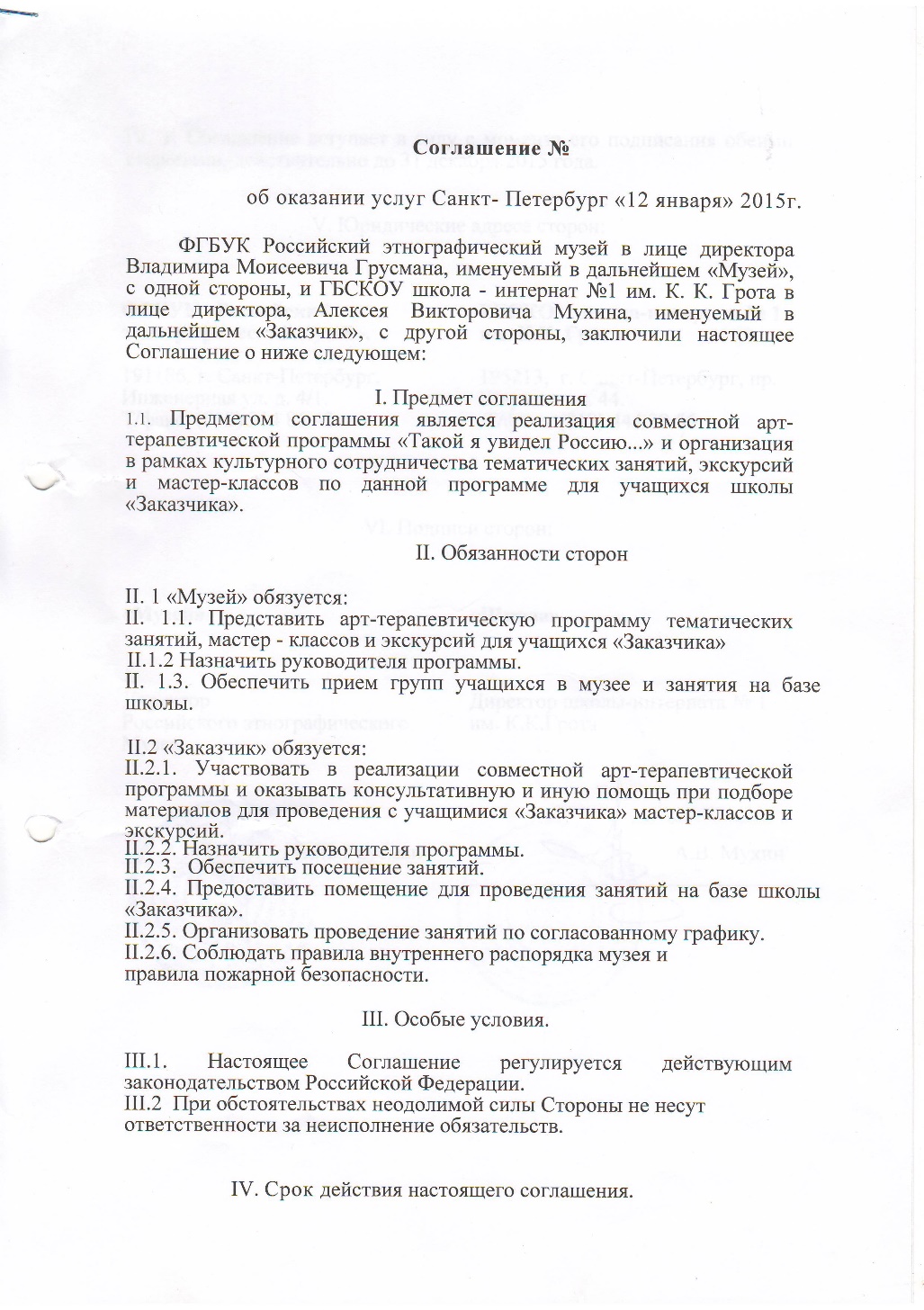 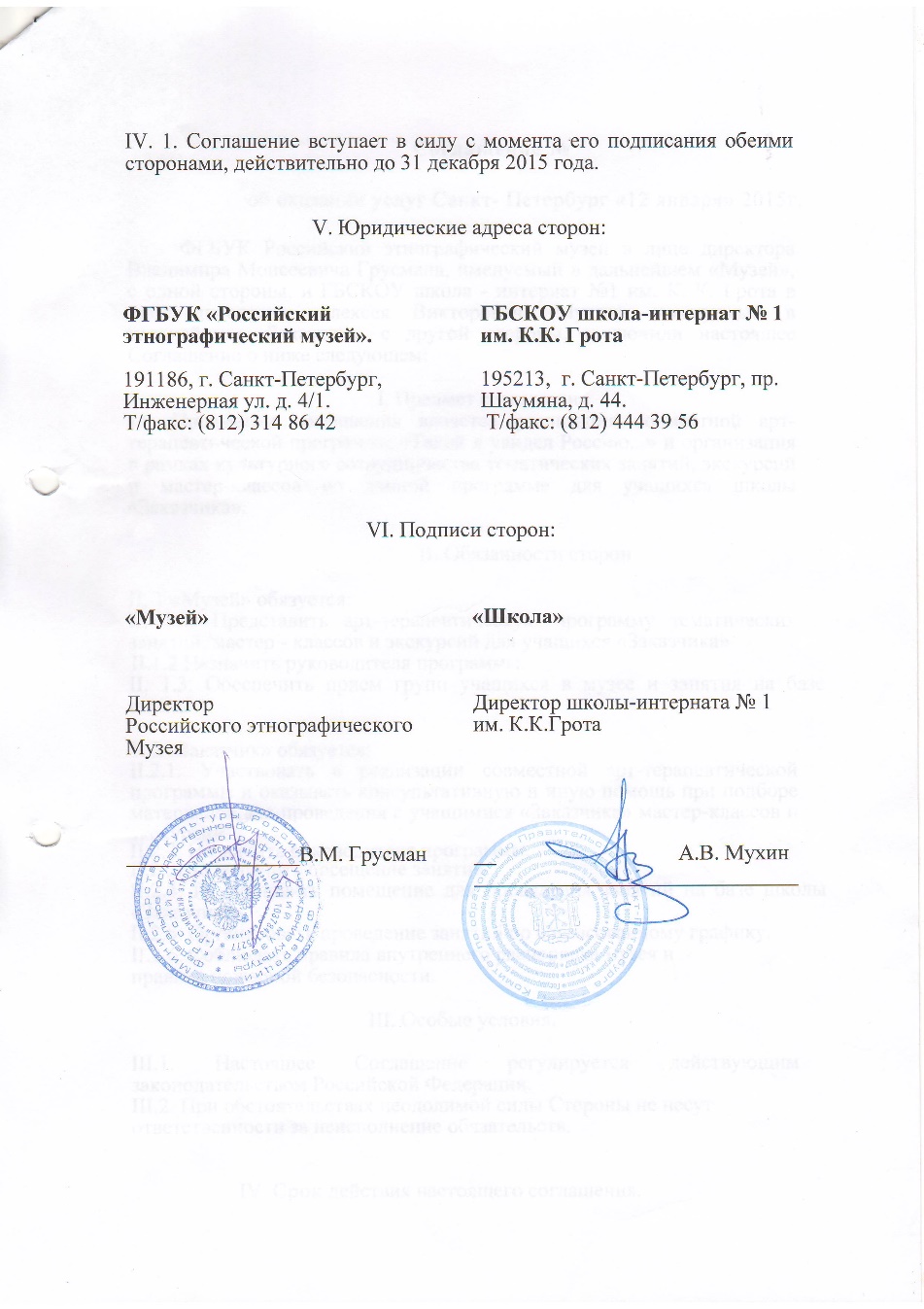 